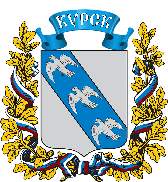 АДМИНИСТРАЦИЯ ГОРОДА КУРСКАКурской областиПОСТАНОВЛЕНИЕ«30» июня 2022г.            		                                                       № 392О порядке сообщения муниципальными служащими Администрации города Курска о получении подарка в связи с протокольными мероприятиями, служебными командировками и другими официальными мероприятиями, участие в которых связано 
с исполнением ими служебных (должностных) обязанностей, сдачи и оценки подарка, реализации (выкупа) 
и зачисления средств, вырученных от его реализацииВ соответствии с пунктом 5 части 1 статьи 14 Федерального закона 
от 02.03.2007 № 25-ФЗ «О муниципальной службе в Российской Федерации», пунктом 7 части 3 статьи 12.1 Федерального закона от 25.12.2008 № 273 – ФЗ «О противодействии коррупции», руководствуясь постановлением Губернатора Курской области от 30.04.2014 № 204-пг «О порядке сообщения отдельными категориями лиц о получении подарка в связи с протокольными мероприятиями, служебными командировками и другими официальными мероприятиями, участие в которых связано с исполнением ими служебных (должностных) обязанностей, сдачи и оценки подарка, реализации (выкупа) 
и зачисления средств, вырученных от его реализации» ПОСТАНОВЛЯЮ:1. Утвердить Порядок сообщения муниципальными служащими Администрации города Курска о получении подарка в связи с протокольными мероприятиями, служебными командировками и другими официальными мероприятиями, участие в которых связано с исполнением ими служебных (должностных) обязанностей, сдачи и оценки подарка, реализации (выкупа) 
и зачисления средств, вырученных от его реализации, согласно приложению 
к настоящему постановлению.2. Руководителям отраслевых и территориальных органов Администрации города Курска в месячный срок привести свои правовые акты в соответствие с настоящим постановлением.3. Признать утратившими силу постановления Администрации города Курска:от 30.04.2015 № 1257 «О порядке сообщения муниципальными служащими о получении подарка в связи с их должностным положением 
или исполнением ими служебных (должностных) обязанностей, сдачи 
и оценки подарка, реализации (выкупа) и зачисления средств, вырученных 
от его реализации»;от 13.07.2016 № 2385 «О внесений изменений и дополнений 
в постановление Администрации города Курска от 30.04.2015 № 1257».4. Управлению информации и печати Администрации города Курска (Бочарова Н.Е.) обеспечить опубликование настоящего постановления в газете «Городские известия».5. Управлению делами Администрации города Курска (Калинина И.В.) обеспечить размещение настоящего постановления на официальном сайте Администрации города Курска в информационно-телекоммуникационной сети «Интернет».6. Контроль за исполнением настоящего постановления возложить                   на заместителя главы Администрации города Курска Ковалева А.А.7. Постановление вступает в силу со дня его официального опубликования.Глава города Курска                                                                                      И. КуцакПРИЛОЖЕНИЕУТВЕРЖДЕНпостановлениемАдминистрации города Курскаот «30» июня 2022 года№ 392ПОРЯДОКсообщения муниципальными служащими Администрации города Курска о получении подарка в связи с протокольными мероприятиями, служебными командировками и другими официальными мероприятиями, участие в которых связано с исполнением ими служебных (должностных) обязанностей, сдачи и оценки подарка, реализации (выкупа) и зачисления средств, 
вырученных от его реализации1. Настоящий Порядок определяет правила сообщения лицами, замещающими должности муниципальной службы в Администрации города Курска, и лицами, замещающими должности руководителей отраслевых 
и территориальных органов Администрации города Курска, назначение                на которые и освобождение от которых осуществляются Главой города Курска (далее - муниципальные служащие) о получении подарка в связи 
с протокольными мероприятиями, служебными командировками и другими официальными мероприятиями, участие в которых связано с их должностным положением или исполнением ими служебных (должностных) обязанностей, его сдачи, оценки, реализации (выкупа) и зачисления средств, вырученных от его реализации.2. Понятия, используемые в настоящем Порядке, применяются                             в значениях, определенных законодательством Российской Федерации                      о противодействии коррупции.3. Муниципальные служащие не вправе получать подарки от физических (юридических) лиц в связи с их должностным положением или исполнением ими служебных (должностных) обязанностей, за исключением подарков, полученных в связи с протокольными мероприятиями, служебными командировками и другими официальными мероприятиями, участие 
в которых связано с исполнением ими служебных (должностных) обязанностей.4. Муниципальные служащие обязаны в соответствии с настоящим Порядком уведомлять Главу города Курска обо всех случаях получения подарка в связи с протокольными мероприятиями, служебными командировками и другими официальными мероприятиями, участие 
в которых связано с исполнением ими служебных (должностных) обязанностей.Муниципальные служащие обязаны в соответствии с настоящим Порядком уведомлять Главу города Курска обо всех случаях получения 
ими подарка для Главы города Курска.5. Уведомление о получении подарка в связи с протокольными мероприятиями, служебными командировками и другими официальными мероприятиями, участие в которых связано с исполнением служебных (должностных) обязанностей, в том числе полученного для Главы города Курска (далее - Уведомление), представляется в управление делами Администрации города Курска в 2 экземплярах, один из которых возвращается муниципальному служащему, представившему Уведомление, 
с отметкой о регистрации, другой экземпляр вместе с подарком 
и сопроводительной документацией передается материально ответственному лицу управления делами Администрации города Курска. К Уведомлению прилагаются документы (при их наличии), подтверждающие стоимость подарка (кассовый чек, товарный чек, иной документ об оплате (приобретении) подарка).Уведомление составляется по форме согласно приложению № 1 
к настоящему Порядку и представляется в срок не позднее 3 рабочих дней 
со дня получения подарка и (или) завершения официальных мероприятий (возвращения из служебной командировки муниципальных служащих).При невозможности подачи Уведомления в вышеуказанный срок                      по причине, не зависящей от муниципального служащего, оно представляется не позднее следующего дня после ее устранения.6. Управление делами Администрации города Курска ведет учет Уведомлений в журнале регистрации уведомлений о получении подарков 
(по форме согласно приложению № 2 к настоящему Порядку), который должен быть прошит и пронумерован, скреплен соответствующей печатью.7. Подарок, стоимость которого подтверждается документами                             и превышает 3 тыс. рублей либо стоимость которого получившим 
его муниципальным служащим неизвестна, сдается материально ответственному лицу управления делами Администрации города Курска, которое принимает его на хранение по акту приема-передачи (приложение 
№ 3 к настоящему Порядку) не позднее 5 рабочих дней со дня регистрации Уведомления в соответствующем журнале регистрации. К акту приема-передачи приобщаются (при наличии) документы, подтверждающие стоимость подарка (кассовый чек, товарный чек, иной документ об оплате (приобретении) подарка).Акты приема-передачи подарков имеют тот же регистрационный номер, что и Уведомление в журнале регистрации уведомлений о получении подарка. Принятый на хранение подарок должен иметь инвентаризационную карточку подарка (приложение № 4 к настоящему Порядку), а также ярлык 
с указанием наименования подарка и номера акта приема-передачи подарков. 8. До передачи подарка на хранение по акту приема-передачи ответственность в соответствии с законодательством Российской Федерации за утрату или повреждение подарка несет муниципальный служащий, получивший подарок.9. Подарок, стоимость которого подтверждается прилагаемыми к нему документами и превышает 3 тыс. рублей, признается собственностью города Курска и учитывается на балансовых счетах в соответствии 
с законодательством о бухгалтерском учете.10. Подарок, стоимость которого подтверждается прилагаемыми к нему документами и не превышает 3 тыс. рублей, передаче на хранение 
в управление делами Администрации города Курска не подлежит, 
за исключением случаев отказа муниципального служащего, получившего подарок, от пользования подарком.11. В целях принятия к бухгалтерскому учету подарка в порядке, установленном законодательством Российской Федерации, определение                 его стоимости проводится на основе рыночной цены, действующей на дату принятия к учету подарка, или цены на аналогичную материальную ценность в сопоставимых условиях. Сведения о рыночной цене подтверждаются документально, а при невозможности документального подтверждения - экспертным путем. Подарок возвращается сдавшему его муниципальному служащему по акту приема-передачи в случае, если его стоимость 
не превышает 3 тыс. рублей.12. Управление делами Администрации города Курска обеспечивает включение в установленном порядке принятого к бухгалтерскому учету подарка, стоимость которого превышает 3 тыс. рублей, в реестр имущества города Курска. 13. В случае, если в отношении подарка, изготовленного из драгоценных металлов и (или) драгоценных камней, не поступило от муниципальных служащих заявление, указанное в пункте 14 настоящего Порядка, либо 
в случае отказа муниципальных служащих от выкупа такого подарка, подарок, изготовленный из драгоценных металлов и (или) драгоценных камней, подлежит передаче управлением делами Администрации города Курска 
в федеральное казенное учреждение «Государственное учреждение 
по формированию Государственного фонда драгоценных металлов 
и драгоценных камней Российской Федерации, хранению, отпуску 
и использованию драгоценных металлов и драгоценных камней (Гохран России) при Министерстве финансов Российской Федерации» для зачисления в Государственный фонд драгоценных металлов и драгоценных камней Российской Федерации.14. Муниципальные служащие, сдавшие подарок, могут его выкупить, направив на имя Главы города Курска соответствующее заявление не позднее 2 месяцев со дня сдачи подарка.15. Управление делами Администрации города Курска в течение 
3 месяцев со дня поступления заявления, указанного в пункте 14 настоящего Порядка, организует оценку стоимости подарка для реализации (выкупа) 
и уведомляет в письменной форме муниципального служащего о результатах оценки, после чего в течение месяца заявитель выкупает подарок 
по установленной в результате оценки стоимости или отказывается от выкупа.16. Подарок, в отношении которого не поступило заявление, указанное              в пункте 14 настоящего Порядка, может использоваться Администрацией города Курска с учетом заключения комиссии, созданной Администрацией города Курска, о целесообразности использования подарка для обеспечения деятельности Администрации города Курска, которое должно быть дано                не позднее 15 рабочих дней со дня истечения срока, указанного в пункте 14 настоящего Порядка.17. В случае нецелесообразности использования подарка Главой города Курска (или уполномоченным им лицом) в течение 20 рабочих дней со дня дачи заключения, указанного в пункте 16 настоящего Порядка, принимается решение о реализации подарка и проведении оценки его стоимости 
для реализации (выкупа), посредством проведения торгов в порядке, предусмотренном законодательством Российской Федерации.18. Оценка стоимости подарка для реализации (выкупа) осуществляется субъектами оценочной деятельности в соответствии с законодательством Российской Федерации об оценочной деятельности.19. В случае если подарок не выкуплен или не реализован, Главой города Курска (или уполномоченным им лицом) в течение 20 рабочих дней со дня окончания торгов, указанных в пункте 17 настоящего Порядка, принимается решение о повторной реализации подарка либо о его безвозмездной передаче на баланс благотворительной организации, либо о его уничтожении 
в соответствии с законодательством Российской Федерации.20. Средства, вырученные от реализации (выкупа) подарка, зачисляются в доход бюджета города Курска в порядке, установленном бюджетным законодательством Российской Федерации.ПРИЛОЖЕНИЕ № 1к Порядку сообщения муниципальными служащими Администрации города Курска о получении подарка в связи с протокольными мероприятиями, служебными командировками и другими официальными мероприятиями, участие в которых связано с исполнением ими служебных (должностных) обязанностей, сдачи и оценки подарка, реализации (выкупа) и зачисления средств, вырученных от его реализацииГлаве города Курска____________________________________________________________(ф.и.о., замещаемая должность)Уведомление о получении подарка от «__» ________ 20__ г.    Извещаю о получении _______________________________________________________(дата получения)подарка(ов) на __________________________________________________________________(наименование протокольного мероприятия, служебнойкомандировки, другого___________________________________________________________________________________                  официального мероприятия, место и дата проведения, указание дарителя)Приложение: _____________________________________на _______________ листах.(наименование документа)Лицо, представившееуведомление __________________________________ «____» ____________ 20___ г.                                (подпись, расшифровка подписи)Лицо, принявшееуведомление __________________________________ «____» ____________ 20___ г.                                (подпись, расшифровка подписи)Регистрационный номер в журнале регистрации уведомлений _______________«____» ____________ 20___ г.--------------------------------<*> Заполняется при наличии документов, подтверждающих стоимость подарка.ПРИЛОЖЕНИЕ № 2к Порядку сообщения муниципальными служащими Администрации города Курска о получении подарка в связи с протокольными мероприятиями, служебными командировками и другими официальными мероприятиями, участие в которых связано с исполнением ими служебных (должностных) обязанностей, сдачи и оценки подарка, реализации (выкупа) и зачисления средств, вырученных от его реализацииЖУРНАЛрегистрации уведомлений о получении подаркаМуниципальный орган____________________________________________В этом журнале пронумеровано и прошнуровано(_______________) ___________________________ страниц.Должностное лицо _________________ _____________ __________________________                                             (должность)             (подпись)            (расшифровка подписи)    М.П.«___» _________________ 20___ г.--------------------------------<*> Графа 8 заполняется при наличии документов, подтверждающих стоимость подарка.<*> Графа 9 заполняется при принятии подарка на ответственное хранение.	ПРИЛОЖЕНИЕ № 3к Порядку сообщения муниципальными служащими Администрации города Курска о получении подарка в связи с протокольными мероприятиями, служебными командировками и другими официальными мероприятиями, участие в которых связано с исполнением ими служебных (должностных) обязанностей, сдачи и оценки подарка, реализации (выкупа) и зачисления средств, вырученных от его реализацииАкт приема-передачи подарков №  _____«___» ________________ 20___ года___________________________________________________________________________(наименование муниципального органа, материально ответственное лицо)___________________________________________________________________________    Мы, нижеподписавшиеся, составили настоящий акт в том, что __________________________________________________________________                                                                       (ф.и.о.) __________________________________________________________________                                                   (замещаемая должность)сдал (принял)_______________________________________________________                                                                                     (ф.и.о.  материально ответственного лица)__________________________________________________________________                                                  (замещаемая должность)принял (передал) подарок (подарки):Принял (передал)	Сдал (принял)      ____________       _______________	________     ______________         (подпись)                          (расшифровка)                   (подпись)              (расшифровка)Принято к учету____________________________________________________                                         (наименование структурного подразделения муниципального органа.)--------------------------------<*> Заполняется при наличии документов, подтверждающих стоимость подарка(ов).ПРИЛОЖЕНИЕ № 4к Порядку сообщения муниципальными служащими Администрации города Курска о получении подарка в связи с протокольными мероприятиями, служебными командировками и другими официальными мероприятиями, участие в которых связано с исполнением ими служебных (должностных) обязанностей, сдачи и оценки подарка, реализации (выкупа) и зачисления средств, вырученных от его реализации             Инвентаризационная карточка подарка № ______Наименование подарка ______________________________________________Вид подарка _______________________________________________________Стоимость_________________________________________________________Дата и номер акта приема-передачи подарков___________________________Сдал (ф.и.о., должность) _______________________________________________Принял (ф.и.о., должность) _____________________________________________Место хранения ____________________________________________________Прилагаемые документы:1. ________________________________________________________________2. ________________________________________________________________3. ________________________________________________________________№ п/пНаименование подарка, его характеристика, описаниеКоличество предметовСтоимость в рублях <*>Уведом-лениеУведом-лениеФ.И.О., замещаемая должностьДата и обстоятельства даренияХарактеристика подаркаХарактеристика подаркаХарактеристика подаркаХарактеристика подаркаМесто хранения <*>№датаФ.И.О., замещаемая должностьДата и обстоятельства даренияНаимено-ваниеОписаниеКоличество предметовСтоимость <*>Место хранения <*>№ п/пНаименование подарка, его характеристика, описаниеКоличество предметовСтоимость в рублях <*>1